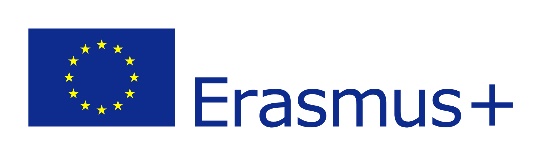 REGULAMIN REKRUTACJI UCZESTNIKÓW DO PROJEKTU ERASMUS+„Hand in hand for the climate”§1Informacje o projekcieNiniejszy regulamin określa zasady rekrutacji i warunki udziału w realizacji projektu            pt. „Hand in hand for the climate” w ramach programu Erasmus + (numer akcji: KA229, sektor: Partnerstwa strategiczne na rzecz edukacji szkolnej).Planowany okres realizacji projektu - 2 lata (01.10.2020 - 31.09.2022).Koordynator - Północna Macedonia, partnerzy- Polska, Turcja, Włochy.Cele projektu:podniesienie świadomości i wrażliwości ekologicznej,pogłębianie wiedzy na temat środowiska naturalnego oraz ograniczenie negatywnego wpływu działań człowieka na środowisko naturalne,doskonalenie umiejętności pracy w zespole,podniesienie kompetencji osobistych, społecznych i organizacyjnych uczniów, w tym samodzielności, wiary we własne możliwości, przedsiębiorczości, obycia w świecie,wzrost poczucia przynależności do międzynarodowej wspólnoty Europy,przełamanie barier językowych i poznanie słownictwa proekologicznego. Projekt skierowany jest do uczniów Szkoły Podstawowej nr 25 im. Prymasa Tysiąclecia            w Rzeszowie.W procesie rekrutacji wyłonionych zostanie 20 uczniów.Udział w projekcie jest dobrowolny.Rodzice/prawni opiekunowie ucznia wyrażają pisemną zgodę na udział dziecka w projekcie            i przetwarzanie danych osobowych w związku z działaniami dotyczącymi projektu - Załącznik nr 1 do umowy.Projekt realizowany jest w formie zajęć pozalekcyjnych, wyjazdów, zajęć szkolnych oraz indywidualnie przez uczniów.Ogólny nadzór nad realizacją projektu oraz przeprowadzenie rekrutacji należą do kompetencji szkoły i będą prowadzone przez koordynatora i zespół projektu.W ramach projektu przewiduje się  trzy lub cztery krótkoterminowe - pięciodniowe wyjazdy uczniów z opiekunami do krajów partnerskich: Macedonii Północnej, Turcji oraz Włoch. Przewidziana jest również rewizyta wszystkich krajów partnerskich w Polsce.Wyjazdy są opłacane z grantu otrzymanego przez szkołę. Grant pokrywa koszty zakupu biletów lotniczych, ubezpieczenia, wyżywienia (w trakcie wycieczek fakultatywnych lub/i podróży). Uczniowie są zakwaterowani i goszczeni u rodzin uczniów ze szkół partnerskich. Wydatki własne pokrywają uczestnicy wyjazdu.Koordynator zastrzega sobie prawo wykluczenia z udziału w projekcie uczniów rażąco naruszających postanowienia niniejszego regulaminu.§2Zasady rekrutacjiInformacje o rekrutacji  uczniów do grupy projektowej zostaną umieszczone na stronie internetowej szkoły.Rekrutacji uczniów dokonuje Komisja Rekrutacyjna w skład której wchodzą członkowie zespołu projektowego.Nie przewiduje się proporcjonalnego podziału liczby uczestników na poszczególne klasy.Kryteria brane pod uwagę przy wyborze uczniów do udziału w projekcie oraz rekrutacji na wyjazdy zagraniczne:motywacja ucznia do udziału w projekcie, Oświadczenie nie jest kryterium, jest osobnym dokumentem, który uczestnik musi przedstawić.co najmniej bardzo dobra ocena z zachowania na zakończenie poprzedniego roku szkolnego,znajomość języka angielskiego w stopniu umożliwiającym swobodną komunikację (na podstawie rozmowy kwalifikacyjnej).Rodzice/opiekunowie prawni ucznia wyrażają pisemną zgodę na udział dziecka                         w projekcie oraz wypełniają formularz zgłoszeniowy – Załącznik nr 1 oraz Załącznik nr 2 do regulaminu.Przynależność do Grupy Projektowej nie jest jednoznaczna z zapewnieniem możliwości wyjazdu zagranicę.Wyboru uczniów na poszczególne mobilności dokonuje Zespół Projektowy Erasmus+. §3Zadania uczestników projektuDo zadań uczniów biorących udział w projekcie należy: ustalenie i omówienie z opiekunami zasad współpracy podczas realizacji projektu,udział w spotkaniach z opiekunami projektu zarówno w szkole, jak i on-line, rzetelne i terminowe wypełnianie obowiązków wynikających z prac przydzielonych                        w harmonogramie,zarejestrowanie się na platformie e-Twinning służącej komunikacji oraz wymianie doświadczeń w grupach międzynarodowych,podział zadań w zespole, praca zespołowa podczas wykonywania zadań projektowych,promowanie działań projektowych wśród społeczności szkolnej i lokalnej.§4Zasady uczestnictwa w mobilnościach (wyjazdach międzynarodowych do szkół partnerskich)Uczeń może wziąć udział w wyjeździe wyłącznie za pisemną zgodą rodziców/opiekunów prawnych na wyjazd – Załącznik nr 3 do regulaminu.W terminie określonym każdorazowo przez koordynatora zobowiązany jest dostarczyć komplet dokumentów (zgoda rodziców/opiekunów prawnych, karta informacyjna danych osobowych) oraz pisemne potwierdzenie zapoznania się z regulaminem wymiany. Ponadto wymagane jest posiadanie karty EKUZ (Europejska Karta Ubezpieczenia Zdrowotnego).Przed wyjazdem organizowane jest spotkanie z rodzicami/opiekunami prawnymi uczniów, które ma na celu przekazanie niezbędnych informacji związanych z podróżą i pobytem zagranicznym.Uczeń zakwalifikowany do wyjazdu musi posiadać ważny co najmniej 6 miesięcy paszport lub w przypadku wyjazdów do kraju UE - dowód osobisty.Uczniowie zobowiązani są zachowywać się kulturalnie, dbać o dobre imię szkoły i kraju oraz nie naruszać godności partnerów reprezentujących inną kulturę, religię czy przekonania.Każdy uczestnik zobowiązany jest dbać o swój bagaż i pieniądze, przedmioty wartościowe oraz o mienie i wyposażenie miejsca, w którym przebywa.Nauczyciele nie ponoszą odpowiedzialności za zagubienie przez uczestników pieniędzy oraz zagubienie lub zniszczenie przedmiotów wartościowych zabranych na wyjazd.§5Rezygnacja uczestnika z udziału w projekcieUczestnik ma prawo do rezygnacji z projektu bez ponoszenia odpowiedzialności finansowej w przypadku zdarzeń losowych, a rezygnacja musi zostać zgłoszona na piśmie do koordynatora projektu (rezygnacja musi być podpisana przez rodzica/opiekuna prawnego).W przypadku zakwalifikowania się ucznia na wyjazd do szkoły partnerskiej i rezygnacji                    z tego wyjazdu, rodzic/opiekun prawny zobowiązuje się do poniesienia kosztów wynikających z tej rezygnacji ( odwołanie rezerwacji, zmiana nazwiska na bilecie lotniczym, itp.).